E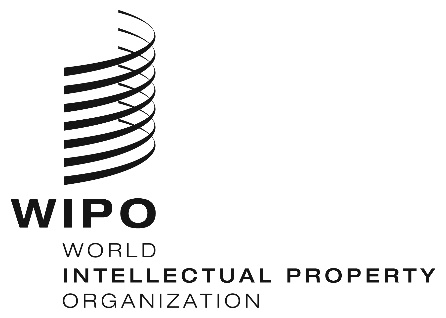 IPC/CE/55/1 Prov.2ORIGINAL: englishDATE: february 29, 2024Special Union for the International Patent Classification(IPC Union)Committee of ExpertsFifty-Fifth SessionGeneva, March 11 to 13, 2024REVISED DRAFT AGENDAprepared by the SecretariatOpening of the sessionElection of a Chair and two Vice-Chairs Adoption of the agenda 
See present document.Report on the twenty-sixth session of the IP5 WG1-Working Group on Classification Oral report by the USPTO on behalf of the FiveIPOffices.Report on the progress of the IPC revision program 
	See project CE 462.Report of the Expert Group on Semiconductor Technology (EGST) 
	See project CE 481.Report on the progress of the CPC and FI revision programs
Reports by the EPO and the USPTO on the CPC and by the JPO on the FI.Amendments to the Guide to the IPC and other basic IPC documents
See projects CE 454 and CE 455.Integration of New Emerging Technologies (NET) into the Candidate Areas for Revision under the IPC Revision Roadmap See project CE 559.The need for a new type of universal indexing/tagging scheme covering cross-cutting   technologies
	See project CE 502.AI-based IPC Reclassification – a potential replacement of “Default Transfer”
See project CE 532.Other issues
See project CE 559.Report on IPC-related IT systems
Presentation by the International Bureau and see project CE 501.Experience from offices on computer-assisted (e.g., AI-based) classification 
	Presentations by offices and see project CE 524.Next session of the Committee of ExpertsClosing of the Session [End of document]